Meny Folkets Hus StavangerSandwicher- de blir smurt på vårt eget berømte sandwichbrødSmakfulle Kyllingskiver, tomat, bacon, salat og aioli 				Kr. 149,-Brie, marinerte aprikoser, salat og aioli 						Kr. 149,-Spekeskinke, fetaost, tomat, rødløk, aioli og salat 				Kr. 149,-Marinerte grønnsaker, ruccola, rød og grønn pesto   				Kr. 149,-Våre fantastiske hjemmebakte foccacia, tilsmakt soltørket tomat og urterRøket ørret, eggerøre tilsmakt gressløk, agurk, salat og aioli 			Kr. 149,-Kyllingbiter, salat, rødløk, hvitløksdressing, tomat og bacon   			Kr. 149,-Svinenakke, oliven, feferoni, tomat, salat, agurk, BBQ-aioli 			Kr. 149,-Spicy salami, tzatziki, fetaost, tomat og salat  					Kr. 149,-Pastasalater blir laget på vår egen hjemmelagede pasta, blir servert med foccaciaPastasalat med reker, dill og grønnsaker tilsmakt rød pesto 			Kr. 159,-Pastasalat med kylling og bacon, tilsmakt soltørkede tomater og bladpersille   	Kr. 159,-Vegetar pastasalat, med oliven, grønnsaker 					Kr. 159,-Kremet pastasalat med kylling og paprika 					Kr. 159,-Varmmat - store, smakfulle porsjonerKjøttkaker i brun saus, serveres med ertestuing, poteter og tyttebærsyltetøy	 Kr.209,-Komler serveres med kålrabistappe, pølse, saltkjøtt, bacon og smør 		Kr. 209,-Hjemmelaget kjøttsuppe laget på høyrygg av okse, potet, gulrot, sellerirot, 	                            kålrabi og hjembakt brød 							Kr. 169,-Kyllinggryte med grønnsaker tilsmakt karri serveres med salat og brød 		Kr. 209,-Soyabakt laks serveres med ratatouille og hvitløksbakte poteter  		Kr. 209,-Lasgne med salat og Brød                                                                                                kr. 189,-Halve baguetter -vi har både fine og groveHvitost, skinke, tomat og salat 							Kr.   79,-Røket ørret, eggerøre, paprika og salat 						Kr.   89,-Tomat, mozzarella, ruccola, rød og grønn pesto    				Kr.   89,-Karbonade med stekt løk, syltet agurk, tomat og salat 				Kr.   99,-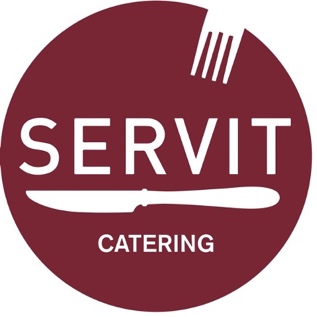 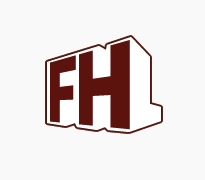 Meny Folkets Hus StavangerSmørbrød- smurt på spiralloffHåndpillede reker med majones tilsatt dill    					Kr. 45,-Røkt ørret med eggerøre 							Kr. 45,-Håndlagede karbonader med stekt løk 						Kr. 45,-Roastbeef med potetsalat 							Kr. 45,-Amerikansk skinke med eggerøre 						Kr. 45,-Halve rundstykker – våre surdeigsbakte, grove og fine rundstykkerHvitost, salat og paprika 							Kr. 45,-Skinke, tomat og salat 								Kr. 45,-Salami, egg og salat 								Kr. 45,-MøtematSjokolademuffins								Kr. 45,-Blåbærmuffins 									Kr. 45,-Fruktfat med nøtter og sjokolade 						Kr. 59,-Gulrotkake med kremostglasur 							Kr. 45,-Sjokoladekake med glasur og kokos                                                                               Kr. 45,-Hjemmelagede kanelboller	                                                                                      Kr. 45,-											 DrikkeAssortert mineralvann								Kr. 49,-Assortert safteriet								Kr. 59,-Kaffe kanne (2 liter) 						                             Kr. 250,-